СОВЕТ   ДЕПУТАТОВ МУНИЦИПАЛЬНОГО ОБРАЗОВАНИЯ«МУНИЦИПАЛЬНЫЙ ОКРУГ ВОТКИНСКИЙ РАЙОН УДМУРТСКОЙ РЕСПУБЛИКИ»Р Е Ш Е Н И Е _ ноября  2021  года                                                                                    № г. ВоткинскОб   официальных символах  муниципального образования  «Муниципальный округ Воткинский  район Удмуртской Республики»          На основании статьи 9 Федерального закона от 06 октября 2003 года № 131-ФЗ «Об  общих принципах организации местного самоуправления в Российской Федерации»,   Закона  Удмуртской Республики  от 10.06.2021 № 65-РЗ «О преобразовании муниципальных образований, образованных на территории Воткинского  района Удмуртской Республики, и наделении вновь образованного муниципального образования статусом  муниципального округа»,СОВЕТ ДЕПУТАТОВ РЕШИЛ:            1. Принять герб и флаг  муниципального образования «Воткинский  район», утвержденные   решением  Совета депутатов муниципального образования «Воткинский  район» от 15 февраля 2018  года  № 127,  в качестве  официальных символов муниципального образования «Муниципальный округ Воткинский  район Удмуртской Республики»               2.  Утвердить прилагаемые  Положение о гербе муниципального образования «Муниципальный округ Воткинский  район Удмуртской Республики»  (Приложение № 1)    и Положение о флаге муниципального образования «Муниципальный округ Воткинский район Удмуртской Республики»  (Приложение № 2) .           3. Направить настоящее решение в Геральдический совет  при Президенте Российской Федерации.           4. Признать утратившими силу  решение Совета депутатов муниципального образования «Воткинский  район» 15 февраля 2018 года № 127   «Об утверждении  официальных символов  муниципального образования «Воткинский район»            5. Настоящее решение вступает в силу со дня его официального опубликования.           6. Настоящее решение  подлежит опубликованию в Вестнике   правовых актов муниципального образования «Воткинский  район», размещению  в информационно-телекоммуникационной сети «Интернет» на официальном сайте муниципального образования «Муниципальный округ Воткимнский  район Удмуртской Республики» .Председатель Совета депутатовмуниципального образования«Муниципальный округ Воткинский район Удмуртской Республики»                                                      М.В. ЯркоГлава муниципального образования «Муниципальный округ Воткинский  район Удмуртской Республики»				                          И.П. ПрозоровПриложение №1 к решению Совета депутатов муниципального образования «Муниципальный округ Воткинский район Удмуртской Республики»от «___» декабря  2021г.  № ___ПОЛОЖЕНИЕо гербе муниципального образования «Муниципальный округ Воткинский район Удмуртской Республики» Настоящим положением устанавливаются герб муниципального образования «Муниципальный округ Воткинский район Удмуртской Республики», его описание и порядок официального использования.1.   Герб муниципального образования «Муниципальный округ Воткинский район Удмуртской Республики» является официальным символом муниципального образования «Муниципальный округ Воткинский район Удмуртской Республики».2. Герб муниципального образования «Муниципальный округ Воткинский район Удмуртской Республики» представляет собой четырехугольный, с закругленными нижними углами, заостренный в оконечности лазоревый геральдический щит с расположенной в центре повышенной низкой    золотой башней с двумя прямоугольными окнами под двухъярусной кровлей, увенчанной поставленным на шар шпилем, имеющим вверху два малых клиновидных выступа, а выше них - перекладину и увенчанным шпилем. Башня сопровождается окружающим её снизу и по сторонам серебряным лавровым венком, а в верхних углах щита выше венка - двумя малыми серебряными вырубными крестами. В оконечности – семь  золотых головок хлебных колосьев, поставленные вертикально одна возле другой.3. Изображенные на гербе муниципального образования «Муниципальный округ Воткинский район Удмуртской Республики» символы и цвета обозначают:Лавровый венок – это символ славы, победы и вечной жизни.Башня – сооружение с четко выраженной вертикальной структурой, символическое выражение представлений об оси мира как «связи между небом и землей». Она означает мощь, прочность. В геральдике башня символизирует прочность, упорство, стратегию. Колос - эмблема плодородия и животворной силы, один из древнейших символов человечества. Этот образ показывает на экономическую мощь и животворные народные силы Воткинского района. Серебряный (белый) цвет символизирует чистоту, невинность, непорочность, мудрость правдивость, благородство, откровенность, надежду. Золотой (жёлтый) цвет символизирует верховенство, величие, уважение, великолепие, могущество, силу, постоянство, знатность, справедливость, верность. Лазурный цвет символизирует великодушие, честность, верность и безупречность, или просто небо. Восьмиконечный солярный знак-оберег (вырубной крест) символизирует образ Счастливой звезды - по-удмуртски - «Шудо кизили», оберегающий от несчастий. Этот символ показывает на административную принадлежность района Удмуртской Республике. 4. Воспроизведение герба независимо от его размеров, техники исполнения, применяемых материалов должно соответствовать описанию, приведенному в пункте 2 настоящего положения. Воспроизведение герба допускается в цветном и схематичном (черно-белом) изображении (Приложение № 1,2 к настоящему Положению). 5. Герб муниципального образования «Муниципальный округ Воткинский район Удмуртской Республики» в цветном или черно-белом изображении помещается на бланках:постановлений и распоряжений главы муниципального образования «Муниципальный округ Воткинский район Удмуртской Республики»;решений Совета депутатов муниципального образования «Муниципальный округ Воткинский район Удмуртской республики»;постановлений и распоряжений Администрации муниципального образования «Муниципальный округ Воткинский район Удмуртской Республики»;главы муниципального образования «Муниципальный округ Воткинский район Удмуртской Республики»;Совета депутатов муниципального образования «Муниципальный округ Воткинский район Удмуртской республики»;Администрации муниципального образования «Муниципальный округ Воткинский район Удмуртской Республики»;Контрольно-счетного органа муниципального образования «Муниципальный округ Воткинский район Удмуртской Республики»;отраслевых (функциональных) органов Администрации  муниципального образования «Муниципальный округ Воткинский район Удмуртской Республики»;территориальных органов Администрации  муниципального образования «Муниципальный округ Воткинский район Удмуртской Республики»муниципальных учреждений, учредителем которых являются органы местного самоуправления муниципального образования «Муниципальный округ Воткинский район Удмуртской Республики».6. Герб муниципального образования «Муниципальный округ Воткинский район Удмуртской Республики» помещается: на фасадах зданий органов местного самоуправления муниципального образования «Муниципальный округ Воткинский район Удмуртской Республики»; в залах заседаний органов местного самоуправления муниципального образования «Муниципальный округ Воткинский район Удмуртской Республики»; в рабочих кабинетах руководителей органов местного самоуправления муниципального образования «Муниципальный округ Воткинский район Удмуртской Республики». 7. Герб муниципального образования «Муниципальный округ Воткинский район Удмуртской Республики» может помещаться: на фасадах зданий отраслевых (функциональных) органов Администрации муниципального образования «Муниципальный округ Воткинский район Удмуртской Республики»;на фасадах зданий муниципальных учреждений, учредителем которых являются органы местного самоуправления муниципального образования «Муниципальный округ Воткинский район Удмуртской Республики»;в рабочих кабинетах руководителей муниципальных учреждений, учредителем которых являются органы местного самоуправления муниципального образования «Муниципальный округ Воткинский район Удмуртской Республики»;на официальных изданиях органов местного самоуправления муниципального образования «Муниципальный округ Воткинский район Удмуртской Республики»;на знаках, установленных на дорогах при въезде на территорию муниципального образования «Муниципальный округ Воткинский район Удмуртской Республики» и выезде за нее;в оформлении торжественных мероприятий и государственных праздников Российской Федерации и иных праздников, отмечаемых в Удмуртской Республике в соответствии с законодательством Удмуртской Республики;при оформлении районных праздников и мероприятий, организуемых органами местного самоуправления муниципального образования «Муниципальный округ Воткинский район Удмуртской Республики»; на официальных приглашениях, визитках, буклетах и поздравлениях, выпускаемых органами местного самоуправления муниципального образования «Муниципальный округ Воткинский район Удмуртской Республики»;в качестве символа на сувенирной продукции для представительских целей таким образом, чтобы при этом не было проявлено неуважение к гербу муниципального образования «Муниципальный округ Воткинский район Удмуртской Республики».на форме спортивных команд и отдельных спортсменов, выступающих за муниципальное образование «Муниципальный округ Воткинский район Удмуртской Республики»;на отличительных знаках, наградах главы муниципального образования «Муниципальный округ Воткинский район Удмуртской Республики», Совета депутатов и Администрации муниципального образования «Муниципальный округ Воткинский район Удмуртской Республики».8. Гербы (геральдические знаки) общественных объединений, предприятий, учреждений и организаций независимо от форм собственности, расположенных   на территории Воткинского района, не могут быть идентичны гербу муниципального образования «Муниципальный округ Воткинский район Удмуртской республики».Герб муниципального образования «Муниципальный округ Воткинский район Удмуртской Республики» не может использоваться в качестве геральдической основы гербов (геральдических знаков)   общественных объединений, предприятий, учреждений и организаций независимо от форм собственности, расположенных   на территории Воткинского района,9. Не допускается использование герба:в сочетании с изображением и текстом, нарушающими права человека, затрагивающими его честь и достоинство, а также противоречащими общественным интересам и оскорбляющими национальные и религиозные чувства граждан;на предметах, использование которых может нарушить или исказить изображение герба и его смысл. 8. Использование герба муниципального образования «Муниципальный округ Воткинский район Удмуртской Республики» с нарушением настоящего положения, а также надругательство над гербом муниципального образования «Муниципальный округ Воткинский район Удмуртской Республики» влечет за собой ответственность в соответствии с законодательством Российской Федерации и Удмуртской Республики.Приложение №1к Положению о гербе муниципального образования «Муниципальный округ Воткинский район Удмуртской Республики»Цветное изображениеГерба муниципального образования «Муниципальный округ Воткинский районУдмуртской Республики»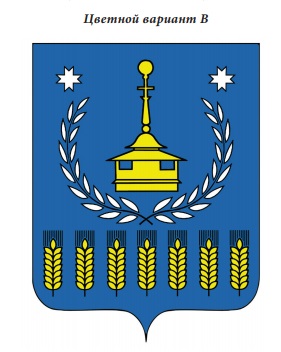 Приложение № 2к Положению о гербе муниципального образования «Муниципальный округ Воткинский район Удмуртской Республики»Схематическое (черно-белое) изображение  Герба муниципального образования «Муниципальный округ Воткинский район Удмуртской Республики»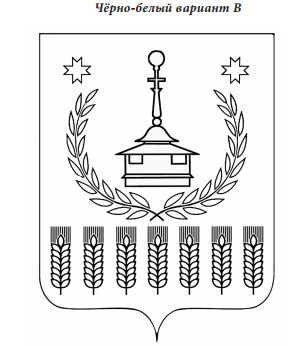 Приложение №2 к решению Совета депутатов муниципального образования «Муниципальный округ Воткинский район Удмуртской Республики»от «___» декабря  2021г.  № ___ПОЛОЖЕНИЕо флаге муниципального образования «Муниципальный округ Воткинский район Удмуртской Республики» Настоящим Положением устанавливаются флаг муниципального образования «Муниципальный округ Воткинский район Удмуртской Республики», его описание и порядок официального использования.1. Флаг муниципального образования «Муниципальный округ Воткинский район Удмуртской Республики» (флаг Воткинского района) является официальным символом муниципального образования «Муниципальный округ Воткинский район Удмуртской Республики».2. Флаг муниципального образования «Муниципальный округ Воткинский район Удмуртской Республики» представляет собой прямоугольное полотнище лазоревого цвета с отношением ширины к длине 2:3, в центре которого повышенная низкая золотая башня с двумя прямоугольными окнами   под двухъярусной кровлей, увенчанной поставленным на шар шпилем, имеющим вверху два малых клиновидных выступа, а выше них - перекладину и увенчанным шпилем.  Башня сопровождается окружающим её снизу и по сторонам серебряным лавровым венком, а в верхних углах выше венка - двумя малыми серебряными вырубными крестами. Вдоль нижнего края полотнища - полоса из  золотых головок хлебных колосьев, поставленные вертикально одна возле другой.3. Изображенные на флаге муниципального образования «Муниципальный округ Воткинский район Удмуртской Республики» символы и цвета обозначают:Лавровый венок – это символ славы, победы и вечной жизни.Башня – сооружение с четко выраженной вертикальной структурой, символическое выражение представлений об оси мира как «связи между небом и землей». Она означает мощь, прочность. В геральдике башня символизирует прочность, упорство, стратегию. Колос - эмблема плодородия и животворной силы, один из древнейших символов человечества. Этот образ показывает на экономическую мощь и животворные народные силы Воткинского района. Серебряный (белый) цвет символизирует чистоту, невинность, непорочность, мудрость правдивость, благородство, откровенность, надежду. Золотой (жёлтый) цвет символизирует верховенство, величие, уважение, великолепие, могущество, силу, постоянство, знатность, справедливость, верность. Лазурный цвет символизирует великодушие, честность, верность и безупречность, или просто небо. Восьмиконечный солярный знак-оберег (вырубной крест) символизирует образ Счастливой звезды - по-удмуртски - «Шудо кизили», оберегающий от несчастий. Этот символ показывает на административную принадлежность района Удмуртской Республике. 4. Воспроизведение флага муниципального образования «Муниципальный округ Воткинский район Удмуртской Республики», независимо от его размеров и техники исполнения, должно точно соответствовать описанию, приведенному в пункте 2 настоящего положения. Воспроизведение флага допускается в цветном и схематичном (черно-белом ) изображениях (Приложение № 1,2 к настоящему Положению).5. Флаг муниципального образования «Муниципальный округ Воткинский район Удмуртской Республики» поднят постоянно на зданиях органов местного самоуправления муниципального образования «Муниципальный округ Воткинский район Удмуртской Республики».5. Флаг муниципального образования «Муниципальный округ Воткинский район Удмуртской Республики»  установлен постоянно:в залах заседаний органов местного самоуправления муниципального образования «Муниципальный округ Воткинский район Удмуртской Республики»;в рабочих кабинетах руководителей органов местного самоуправления муниципального образования «Муниципальный округ Воткинский район Удмуртской Республики». 6. Флаг муниципального образования «Муниципальный округ Воткинский район Удмуртской Республики» поднимается (устанавливается) во время официальных церемоний и других торжественных мероприятий, проводимых органами местного самоуправления муниципального образования «Муниципальный округ Воткинский район Удмуртской Республики».7. Флаг муниципального образования «Муниципальный округ Воткинский район Удмуртской Республики» может вывешиваться на зданиях (подниматься на мачтах, флагштоках) общественных объединений, предприятий, учреждений и организаций независимо от форм собственности, а также на жилых домах в дни государственных праздников Российской Федерации, иных праздников, отмечаемых в Удмуртской Республике в соответствии с законодательством Удмуртской Республики в дни официальных районных мероприятий, проводимых органами местного самоуправления муниципального образования «Муниципальный округ Воткинский район Удмуртской Республики».8. Флаг муниципального образования «Муниципальный округ Воткинский район Удмуртской республики» может размещаться на транспортных средствах руководителей органов местного самоуправления муниципального образования «Муниципальный округ Воткинский район Удмуртской Республики».9. При объявлении траура к верхней части древка флага муниципального образования «Муниципальный округ Воткинский район Удмуртской Республики» крепится черная лента, длина которой равна длине полотнища флага. Флаг Воткинского района, поднятый на мачте (флагштоке), приспускается до половины высоты мачты (флагштока).10. При одновременном подъеме (размещении) Государственного флага Российской Федерации,  Государственного флага Удмуртской Республики и флага муниципального образования «Муниципальный округ Воткинский район Удмуртской Республики», Государственный флаг Российской Федерации располагается в центре. Слева от Государственного флага Российской Федерации располагается Государственный флаг Удмуртской Республики, справа от Государственного флага Российской Федерации располагается флаг муниципального образования «Муниципальный округ Воткинский район Удмуртской Республики». При одновременном подъеме (размещении) четного числа флагов (но более двух) Государственный флаг Российской Федерации располагается левее центра. Справа от Государственного флага Российской Федерации располагается Государственный флаг Удмуртской Республики, слева – флаг муниципального образования «Муниципальный округ Воткинский район Удмуртской Республики». Справа от Государственного флага Удмуртской Республики располагается флаг иного муниципального образования, общественного объединения, предприятия, учреждения или организации.При одновременном подъеме (размещении) нечетного числа флагов (но более трех), Государственный флаг Российской Федерации располагается в центре.11. При одновременном подъеме (размещении) флага муниципального образования «Муниципальный округ Воткинский район Удмуртской Республики» и Государственного флага Удмуртской Республики, флаг муниципального образования «Муниципальный округ Воткинский район Удмуртской Республики» располагается правее Государственного флага Удмуртской Республики (здесь и далее расположение флагов указано от зрителя, если стоять к флагам лицом).12. Размер флага муниципального образования «Муниципальный округ Воткинский район Удмуртской Республики» не может превышать размеры Государственного флага Российской Федерации и Государственного флага Удмуртской Республики, а высота подъема флага муниципального образования  не может быть выше  высоты подъема Государственного флага Российской Федерации и Государственного флага Удмуртской Республики.13. Использование флага Воткинского района с нарушением настоящего положения, а также надругательство над флагом Воткинского района влечет за собой ответственность в соответствии с законодательством Российской Федерации и Удмуртской Республики.Приложение № 1к Положению о флаге  муниципального образования «Муниципальный округ Воткинский район Удмуртской республики»Цветное изображение флага муниципального образования «Муниципальный округ Воткинский район Удмуртской Республики»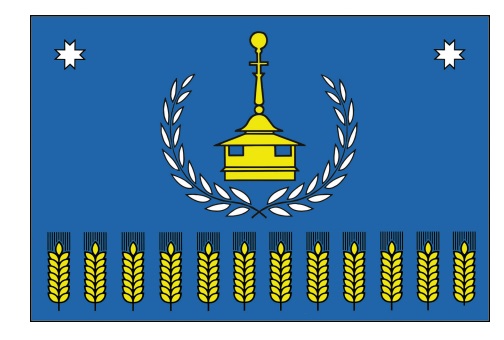 Приложение № 2к Положению о флаге  муниципального образования «Муниципальный округ Воткинский район Удмуртской республики»Схематическое (черно-белое) флага муниципального образования «Муниципальный округ Воткинский район Удмуртской Республики»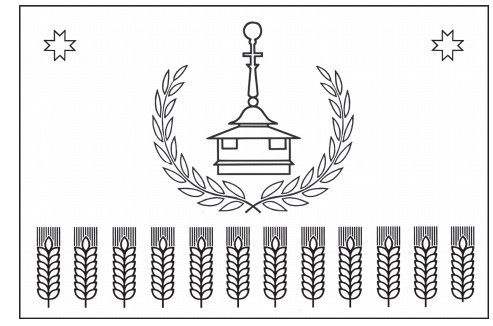 